Sheena. 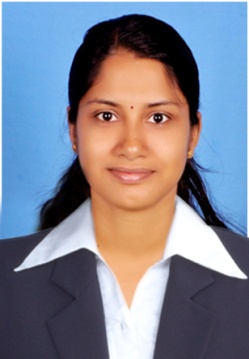 C/o-Mob:-+ 971 501685421Email:- sheena.345279@2freemail.com ObjectiveSeeking a challenging position where I contribute my skill, knowledge and experience to an institute which will help me in utilizing my strong dedication that will give me an opportunity to develop my career. Personal skillsQuick learner, hard working, self thinking, sincere & helpfulGood presentation skills and interpersonal communicationEasily adaptable to any environmentAcademicsM.Sc. Medical biochemistry, Kannur University, 2012- 70%B.Sc. Biochemistry, Bharathiyar University, 2008- 75% Plus Two Science, Higher Secondary Board of Tamil Nadu, 2005- 82%S.S.L.C, Board of public exam Tamil Nadu, 2003- 90%Diploma in BioinformaticsSystem ExposureSound Knowledge in Internet technology & commonly used all Application Software’s etc...Academic ProjectsM.Sc. project on the topic, “Evaluation of oxidative stress markers in Pregnancy Induced Hypertension” at PSG Institute of Medical Sciences and Research, Coimbatore.B.Sc. project on the topic “Genetic manipulation of tomato plant with Hevein Gene through agarobacterium mediated transformation & immune technology ”, at Shreedhar Bhats Laboratory, Bangalore.Professional ExperiencesWorked at DM –WIMS (NABH accredited) from May 2016 - December 2016 as Biochemist.Worked at Doctors Medical Laboratory as Biochemist from November 2015- April 2016Worked at Dhanalakshmi Hospital (NABH accredited), Kannur from November 2014 – November 2015 as Biochemist cum Deputy Lab in chargeWorked at National Hospital, Calicut, from September 2013- October 2014 as Biochemist cum Lab in chargeWorked at DDRC SRL Diagnostic Services from July 2012 – Aug 2013 as Junior BiochemistPersonal DetailsDOB	  	14/12/1987Languages Known	  	English, Malayalam and TamilMarital status	  	MarriedDeclarationI hereby declare that the above written particulars are true to the best of my knowledge and belief.